SPN 215 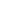 Español para hablantes nativos/bilingüesInvierno 2017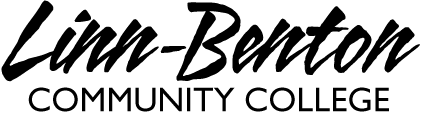 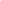 INFORMACIÓN GENERALInstructora:		Margarita Casas Oficina y teléfono:	NSH-117, tel. 541.917.4558	Correo electrónico	casasm@linnbenton.edu Horas de oficina:	De lunes a jueves de 11:00 a 11:50, o por previa cita.TEXTOS	En la librería de LBCC hay un paquete con materiales para el curso. OTROS RECURSOS:	Para mejorar tu habilidad, debes practicar diariamente tu español, especialmente para hablar sobre temas de los que no hablas generalmente en este idioma. Algunas ideas:Ver televisión en español (Univisión o Telemundo), o en Hulu/Neflix/Youtube. Leer libros y revistas, o ver películas Hacer búsquedas en el internet directamente en español Escuchar música en español y hablar frecuentemente con amigos en español.Recomendación: Usa WordReference.com como tu diccionario en línea.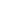 OBJETIVOS GENERALES (OUTCOMES)  In this class, students will...1. Improve their command of the Spanish language through the study of vocabulary and grammar.2. Continue to improve Spanish proficiency through the discussion of cultural topics.3. Demonstrate an ability to effectively present information orally (in Spanish) in front of an audience.  4. Write short argumentative essays expressing opinions.5. Expand their meta-linguistic knowledge of Spanish.Learning objectives1. Increase your understanding and appreciation of your cultural and linguistic heritage through literature.2. Continue to personal cultural identity3. Use critical thinking to analyze literary works and media presented in the media.4. Explore community issues.5. Expand your knowledge and awareness about other Hispanic cultures.ACERCA  DE  LA  CLASELa clase es en español. Usamos inglés ocasionalmente, pero en general debes estar preparado para escuchar y hablar solamente español. MI PÁGINA DE SPN 216 Visita mi página de LBCC para encontrar recursos en el internet, tareas y presentaciones para la clase. ¡Atención! Aquí están listados varios enlaces para completar las tareas.EVALUACIÓNTienes hasta la semana # 6 para elegir entre A-F, o Pass/Fail. Si optas por Pasar/Reprobar (Pass/Fail) necesitas recibir una calificación mínima de “C” para pasar. 		Evaluación	  Porcentaje				 		Exámenes (2)	 		18%						Composiciones (3)		21%						Noticias (2)			  9%Lecturas (cuentos)		12%			Tareas			   	10%		Participación			20%		Presentaciones (2)		10%							          		TOTAL		             	             100%A= 90-100 puntos; B= 80-89 puntos; C= 70-79 puntos; D=60-69 puntos; F= 59 puntos ó menos.EXÁMENES Las fechas para los exámenes están en el calendario de actividades al final del syllabus. Si tienes una emergencia y no puedes asistir el día de un examen o prueba, dímelo con anticipación (in advance). Tendremos un examen a la mitad del curso y un examen final.NOTICIASLeerás 2 noticias y las analizarás. Cada análisis debe ser de una página (25 a 28 líneas). Incluye un resumen breve de la noticia en tus palabras (máximo seis líneas). Después analiza el tema:  ¿Por qué es importante? ¿Cómo te afecta? ¿Cómo se compara la información a la de Estados Unidos? ¿Qué opinas tú? TAREASTendrás tareas específicas para mejorar varios aspectos de tu uso del español. Las tareas son parte del paquete de materiales que debes comprar en la librería de LBCC.COMPOSICIONESVas a escribir 3 composiciones durante el curso. Las fechas de entrega están en el calendario. Cada composición consta de dos versiones (borrador=first draft; correcciones = final draft) y debe estar escrita a máquina (typed), a doble espacio.Trabajo extamporáneo: Acepto composiciones y tareas hasta una semana tarde. A partir de la segunda semana, pierden el 10% de su valor cada día. No habrá ningún crédito para tareas entregadas dos semanas o más tarde. Puedes enviar tareas cualquier día de la semana por medio del correo electrónico.TEMAS PARA LAS COMPOSICIONES1) Una narración en el pasado. Narra un evento especial para ti (un viaje, o una celebración). Usa los tiempos del pasado (pretérito e imperfecto). Recuerda alternar descripciones con las acciones. Mínimo 350 palabras.2) La educación Elige uno de los temas de la lista. Incluye una introducción al tema. Después da ejemplos y argumenta tu opinión. Si es necesario, cita estadísticas o información que hayas leído. Escribe una conclusión lógica y cita las fuentes que hayas consultado al final. 420 palabras mínimo. Ejemplos de temas para discutir: 	a) Los problemas del sistema educativo.	b) Problemas y posibles soluciones de los problemas de los estudiantes hispanos.	c) El acoso (bullying) y la violencia en las escuelas.	d) Comparación del sistema escolar de Estados Unidos con el de otro país.3) Curriculum Vitae Escribe tu Curriculum Vitae.PRESENTACIONESTendremos dos presentaciones orales frente a la clase. La primera será a la mitad del curso, y la segunda será el día del examen final. La primera presentación debe ser de 10 minutos, y la presentación final de 15 minutos. Recibirás más información posteriormente.ASISTENCIA Y PARTICIPACIÓNEn esta clase es muy importante asistir a clase y participar. Vamos a explorar temas diversos e interesantes. Se espera de todos que mantengan una actitud respetuosa hacia los otros estudiantes.  Mantén una actitud positiva y ven preparado para PARTICIPAR activamente.ÉTICA Y DESHONESTIDAD ACADÉMICAEvidentemente, tú eres la única persona que puede escribir tus trabajos para la clase. Si incluyes palabras de otras personas, usa comillas (quotation marks) y cita al autor (quote the author). Si investigas un tema, escribe la bibliografía/referencias.INCLEMENT WEATHER CLOSURESSi LBCC debe cerrar debido al mal tiempo y no podemos tener clase, revisa tu correo de la escuela para recibir instrucciones del trabajo que deberás completar en casa. LBCC COMPREHENSIVE STATEMENT OF NONDISCRIMINATIONLBCC prohibits unlawful discrimination based on race, color, religion, ethnicity, use of native language, national origin, sex, sexual orientation, marital status, disability, veteran status, age, or any other status protected under applicable federal, state, or local laws. For further information http://po.linnbenton.edu/BPsandARs/ .ACCESSIBILITY RESOURCES/DISABILITY STATEMENTStudents who may need accommodations due to documented disabilities, or who have medical information which the instructor should know, or who need special arrangements in an emergency, should speak with the instructor during the first week of class. If you believe you may need accommodations, but are not yet registered with CFAR, please go to http://linnbenton.edu/cfar for steps on how to apply for services or call 541-917-4789.CALENDARIO PARA SPN 215						INVIERNO DEL 2017   _	Este calendario está sujeto a cambios.Visita mi página de LBCC para encontrar periódicos en línea, guías de estudio para pruebas y otros materiales. 		          	LUNES		       	       		 MIÉRCOLES	Examen final:  Miércoles 22 de marzo a la 1:00 pm Semana 1Enero 9-11SyllabusRepaso de SPN 214UNIDAD 1Leyendas,Pretérito/ImperfectoSemana 2:Enero 16-18No hay clasesPor y ParaPretérito/ImperfectoEl español de Argentina y UruguaySemana 3:Enero 23-25Narrar una leyendaSino, sino que, peroLectura # 1UNIDAD 2La educaciónComparaciones y superlativosComposición # 1Semana 4:Enero 30-feb 2La educaciónComparaciones y superlativosSufijos y PrefijosEl realismo mágicoNoticia # 1Corrección # 1Semana 5:Febrero 6-8UNIDAD 3Sociedades en transiciónVerbos como gustarLectura # 2Pronombres de objeto directo/indirectoPreposiciones IIComposición # 2Semana 6:Febrero 13-14Examen # 1UNIDAD 4El trabajoPresentación # 1Corrección # 2Semana 7Febrero 20-22No hay clasesEl trabajoMandatosFórmulas para escribir cartasSemana 8Febrero 27- 1ero de marzoVocabularioMandatosLectura # 3UNIDAD 5Los medios de comunicación y el entretenimientoEl subjuntivo presente (exp. impersonales)Composición # 3Semana 9marzo 6-8El subjuntivo presente(expresiones de duda o certeza)Lenguaje impersonalCorrección # 3Semana 10marzo 13-15Repaso para el examen finalPresentaciones finales